自力式温控阀使用维护说明书一、产品介绍自力式温控调节器广泛用于采暖、空调、生活用水等用途，条件模式为比例调节，方便安装，不是辅助电源，性能可靠，性价比高。阀体采用平衡式机构，设备在高压力现场也能动作自如，适合各种现场的使用要求。二、产品原理传感器感知换热器出水温度，热胀冷缩引起内部液体体积发生变化，引起安装在热媒管路上调节阀中阀芯上下移动，改变热媒的流量，最终使出水温度达到使用要求。三、阀门技术参数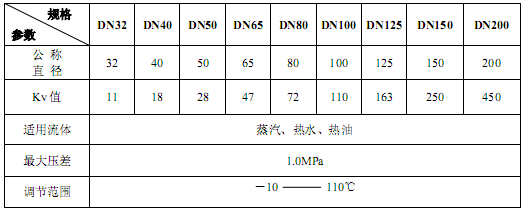 四、设计说明自力式温度控制调节器从控制方式上来讲，是比例调节（P 调节），应用再负荷变化比较平缓的现场效果最好，例如：采暖空调、循环水生活水等现场。自力式温度控制调节器再直供生活水现场（开式系统），换热器为即热，半即热式且没有蓄水缓冲，效果不理想。禁止机器在该类现场 24 小时使用；现场出水温度上升易造成事故，且机器易损坏。五、安装模式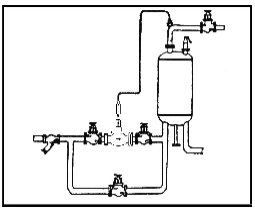 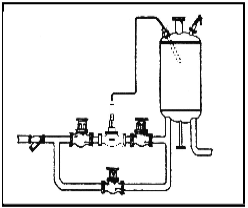 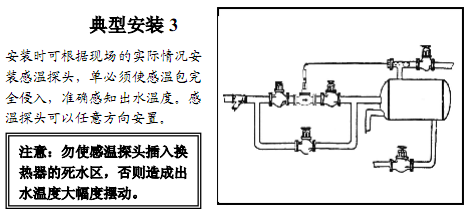 六、注意事项杂物（焊渣等）进入温控阀，将造成机器不能正常工作，引起出口温度升高，并会造成严重损坏。推荐在温控阀前加装过滤器，在安装前就冲洗好管道。旁路系统中的阀门必须严密，否则旁通的漏气将造成温度升高，并严重损坏温控器。八、产品调试关闭旁路。温度在出厂前，一般标定温度为 65℃，或按用户要求调好。如与现场要求温度差不多，即可开通蒸汽进行调试。等出水较稳定后进行微调。温度设定：旋转温度设定板孔所对应的刻度为出水温度，左右旋转控制上方的温度设定板孔，即可调整出水温度。注意：向低温调整温度时，请先关闭蒸汽，等温度降低至要求温度时，再旋转温度设定板孔。若现场温度与刻度牌显著不符，可移动刻度牌至与现场温度相吻合。在打开热源的初期，出水温度可能浮动较大，属于正常现象。机器将自动调整几次，出水温度即可稳定。九、故障排除出水温度过高（多出现于流量不稳定的生活用水系统）1、首先检查旁通阀是否关闭。旁通阀漏气将造成机器的损坏，请更换漏气的旁通阀。观察现场出水温度是否持续上升。2、温度上升过程中，推杆不动作。请与公司维修部联系。3、温度持续升高并不停止，请关闭蒸汽，检查是否又杂物进入阀内，并清理杂物。出水温度过低1、打开旁路，如出水温度仍不能升高，请检查热源和系统。2、打开旁路可使温度升高，关闭旁通阀，调高设定温度。参照产品调试九。出水温度持续摆动幅度很大，且摆动速度慢检查感温探头插入位置是否在换热器的死水区。简单判定方法：感温探头所插位置温度的变化是否与出水口温度变化同步。如不同步，则需要新选择感温探头插入位置，便之能准确感知出水温度的变化。十、售后服务1、本温控器保修期为购买后的 12 个月内由于以下原因引发的故障，即使在保修期内，亦是属于有偿修理：不正确的操作或未经允许自行修理及改造所引起问题；超出规范使用要求造成的问题；购买后跌损或野蛮装运造成的损坏。因在不符合本使用技术手册要求的环境下使用所引起的器件或故障。由于地震、火灾、风水灾害、雷击、异常电压或其他自然灾害或与灾害相伴的原因所引起的故障。2、关于用户使用须知对于违背本使用说明而产生诱发的责任本公司不能承担。对于本公司的设备故障所致贵方受到的损失或波及性、继发性损害本公司不负责赔偿。3、售后服务根据现场情况，请按照以下内容尽可能的告知我们。我们将最快的、最好的服务来回报用户